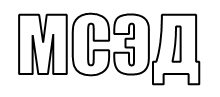 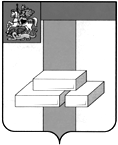 АДМИНИСТРАЦИЯГОРОДСКОГО ОКРУГА ДОМОДЕДОВОМОСКОВСКОЙ ОБЛАСТИКОМИТЕТ ПО УПРАВЛЕНИЮ ИМУЩЕСТВОМпл.30-летия Победы, д.1, микрорайон Центральный, г. Домодедово, Московская область, 142000,    Тел. (496)79-24-139 E-mail: dmdd_kui@mosreg.ru ИНН 5009027119, КПП 500901001___________  № ___________	Уважаемая Мария Александровна!Прошу Вас напечатать в ближайшем выпуске газеты «Призыв» следующее объявление:ИТОГИ АУКЦИОНА!Комитет по управлению имуществом Администрации городского округа Домодедово сообщает о том, что 06.02.2024 Комитетом по конкурентной политике Московской области подведен итог аукциона в электронной форме на право заключения договора аренды земельного участка, государственная собственность на который не разграничена, расположенного на территории городского округа Домодедово (1 лот) АЗЭ-ДО/23-4703:Лот № 1: Наименование Объекта (лота) аукциона: земельный участок. Категория земель: земли населенных пунктов. Вид разрешенного использования: склады. Место расположения (адрес) Объекта (лота) аукциона: Московская область, г.о. Домодедово, с. Долматово.  Кадастровый номер участка: 50:28:0060115:1390, площадь 19 481 кв. м.Начальная (минимальная) цена договора (цена лота): 2 311 434,28 руб. (Два миллиона триста одиннадцать тысяч четыреста тридцать четыре руб. 28 коп.), НДС не облагается. «Шаг аукциона»: 69 343,02 руб. (Шестьдесят девять тысяч триста сорок три руб. 02 коп.). Размер задатка: 2 311 434,28 руб. (Два миллиона триста одиннадцать тысяч четыреста тридцать четыре руб. 28 коп.), НДС не облагается.Аукцион признан состоявшимся. Победителем аукциона в электронной форме признан участник: ОБЩЕСТВО С ОГРАНИЧЕННОЙ ОТВЕТСТВЕННОСТЬЮ «КОМФОРТГРУПП», предложивший наибольшую цену предмета аукциона: 10 840 625,74 руб. (Десять миллионов восемьсот сорок тысяч шестьсот двадцать пять руб. 74 коп.), НДС не облагается, с которым будет заключен договор аренды.Протокол аукциона размещен на официальном сайте Российской Федерации, определенном Правительством Российской Федерации www.torgi.gov.ru, официальном сайте городского округа Домодедово www.domod.ru, на Едином портале торгов Московской области easuz.mosreg.ru/torgi, на сайте Оператора электронной площадки www.rts-tender.ru в сети Интернет.Председатель комитета по управлению имуществом		          	         	                                                      Л.В. ЕнбековаА.В. Зиновьева+7 496 792 46 14